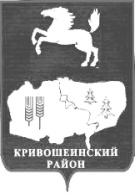 АДМИНИСТРАЦИЯ КРИВОШЕИНСКОГО РАЙОНА ПОСТАНОВЛЕНИЕ                                                                                                                                   07.11.2019                                            с. Кривошеино                                                     № 683Томской областиОб утверждении муниципальной программы «Развитие пассажирского транспортана территории Кривошеинского района на 2020 – 2022 годы»В целях обеспечения устойчивого развития пассажирских перевозок на территории Кривошеинского района и в соответствии с Постановлением Администрации Кривошеинского района от 11.10.2013 №758 «Об утверждении Порядка разработки, реализации и оценки эффективности муниципальных программ муниципального образования Кривошеинский район»ПОСТАНОВЛЯЮ: 	1.Утвердить муниципальную программу «Развитие пассажирского транспорта на территории Кривошеинского района на 2020-2022 годы» согласно приложению к настоящему постановлению.	2.Настоящее постановление подлежит опубликованию в газете «Районные вести», в Сборнике нормативных актов Администрации Кривошеинского района и размещению на официальном сайте муниципального образования Кривошеинский район в сети «Интернет».3.Настоящее постановление вступает в силу с даты его подписания.4.Контроль за исполнением настоящего постановления возложить на Заместителя Главы Администрации Кривошеинского района по вопросам ЖКХ, строительства, транспорта, связи, ГО и ЧС. Глава Кривошеинского района                    				 (Глава Администрации)                                                                                            С.А. ТайлашевЧеркашина Екатерина Евгеньевна Тел. 2-10-31Заместителям Главы, Управление финансов, Прокуратура, Черкашина Е.Е.Муниципальная программа «Развитие пассажирского транспорта на территории Кривошеинского района на 2020-2022 годы»ПАСПОРТМУНИЦИПАЛЬНОЙ  ПРОГРАММЫ«Развитие пассажирского транспорта на территории Кривошеинского района на 2020-2022 годы».ВведениеКривошеинский район входит в группу центральных  районов Томской области. Удаленность от областного центра составляет . С севера он граничит с Молчановским районом, с юга – с Шегарским, с востока – с Томским, с запада – с Бакчарским, с юго-востока – с Асиновским. Протяженность территории района с севера на юг составляет , с запада на восток –  Площадь территории  района 4,4 тыс. км 2 или 1,4 % от площади всей Томской области. Река Объ, протекая с юга на север, разделяет территорию района на две части. По территории района проходит автодорога областного значения, соединяющая г. Томск и г. Колпашево.Климат района континентальный, с суровой продолжительной зимой и коротким летом, переходные периоды – весна и осень – короткие. Так же характерны поздние весенние и ранние осенние заморозки, резкие колебания температур от месяца к месяцу и в течение суток. За последние годы зимний период времени характеризуется более кратковременными морозами с менее низкими температурами. Средняя за зиму температура воздуха составляла минус 18…22 0С. Лето характеризуется пониженным температурным режимом и частыми осадками, периоды жаркой погоды редкие и кратковременные. Средняя температура воздуха составляет плюс 14…16 0С. Среднегодовое количество осадков 400-. Наибольшее количество осадков приходится на летние месяцы. Устойчивый снежный покров устанавливается уже в начале ноября, осадки в виде снега различной интенсивности выпадают почти ежедневно. На большей части района в течение всего года наблюдаются юго-западные и западные  ветры. Среднегодовая скорость ветра составляет 3 – 5 м/сек. Численность жителей Кривошеинского района по состоянию на 01.01.2019 года, составляет 11861 человек, в т. ч  5149 человек проживает в с. Кривошеино. На территории района имеется два населённых пункта с численностью жителей от 1000 до 3000 человек  (с. Володино, с. Красный Яр). Семь населенных пунктов с населением менее 100 человек.Анализ текущей ситуации.На территории Кривошеинского района деятельность по пассажирским перевозкам осуществляют субъекты с разными организационно – правовыми формами собственности.  По состоянию на 01.01.2019 года сложилась следующая ситуация. Основной перевозчик это ИП Свистунова Наталья Леонидовна. Ежедневно осуществляет 2 регулярных рейса «с. Кривошеино – г. Томск – с. Кривошеино». Протяженность маршрута в одну сторону составляет .Таблица №1Подвижной состав «ИП Свистунова»Автобусы марки ГАЗ используются преимущественно при малой наполняемости пассажирами. Причиной их появления стало снижение пассажиропотока  в определенные дни. Автобусы ПАЗ имеют достаточно большую популярность среди перевозчиков, работающих на межрайонных маршрутах. Причиной тому является хорошая ремонтопригодность, низкая стоимость запасных частей и возможность произвести ремонт без привлечения специализированных организаций и специального оборудования. Кроме того, автобусы этой марки хорошо справляются с грунтовыми дорогами. Высокого уровня комфорта они не предоставляют, однако при отсутствии другой альтернативы используются в качестве «рабочей лошадки», перевозя ежедневно большое количество пассажиров.В настоящее время на территории муниципального образования пассажирские перевозки осуществляются автомобилями такси. Сфера пассажирских перевозок такси Кривошеинского  района представлена двумя диспетчерскими службами: «Вираж» и «Фортуна», объединяющими более 40 собственников легковых транспортных средств. Диспетчерские службы оказывают посреднические услуги по координации действий, связанных со своевременной подачей автомобиля заказчику. Ежедневно на линию от каждой из служб выходит порядка 10 – 15 машин. Заказ автомобиля осуществляется по телефону. География конечных пунктов следования не заканчивается территорией Кривошеинского района, распространяется на всю Томскую область и не редко на соседние регионы.  Диспетчерские службы проводят работу с индивидуальными предпринимателями, собственниками транспортных средств, на предмет организации прохождения предрейсового и послерейсового медицинского осмотра водителей, прохождения технического осмотра автомобиля и допуска его на линию, соблюдения прочих требований Закона Томской области от 09.03.2010 № 35-ОЗ «О требованиях к перевозки пассажиров легковым такси на территории Томской области» На основе проведенного анализа установлено, что имеется потребность в перевозке пассажиров по следующим двум муниципальным маршрутам в соответствии с утвержденным расписанием:  Маршрут «с. Кривошеино – с. Никольское» круглогодичный, проходит мимо населенных пунктов д. Елизарьево, с. Петровка, д. Новониколаевка, д. Рыбалово, д. Чагино, с заходом в населенные пункты: с. Володино, с. Иштан, где имеются автопавильоны. От с. Кривошеино до с. Володино маршрут проходит по региональной трассе «Томск – Колпашево» протяженность  (дорога с асфальтовым покрытием, шириной 7-).От с. Володино до с. Никольское дорога с гравийным покрытием, шириной 6-, протяженность . Расписание предусматривает еженедельный рейс по четвергам . Дорога обслуживается ГУП ТО «Областное ДРСУ». Протяженность маршрута в одну сторону составляет ;Маршрут «с. Кривошеино – д. Вознесенка» круглогодичный, проходит мимо населенных пунктов с. Новокривошеино, д. Крыловка, с заходом в с. Пудовка, д. Белосток. От с. Кривошеино до с. Новокривошеино маршрут проходит по дороге с асфальтовым покрытием (протяженностью .), ширина проезжей части составляет 7-. От  с.Новокривошеино д. Вознесенка . – дорога с асфальтовым покрытием, ширина проезжей части составляет 7-.  Участок автодороги протяженностью . гравийный,  ширина проезжей части составляет 6-. Общая протяженность маршрута составляет . На всех остановочных пунктах имеются съездные площадки. На конечных остановках имеются разворотные площадки. Расписание предусматривает еженедельные рейсы по средам и пятницам, два раза в день. Дорога обслуживается ГУП ТО «Областное ДРСУ».  Районные и межрайонные маршруты осуществляются от Автовокзала, расположенного в одноэтажном, отдельно стоящем здании, находящимся по адресу: с. Кривошеино, ул. Ленина 35, являющегося муниципальной собственностью. Не все населенные пункты Кривошеинского района охвачены круглогодичным транспортным сообщением. В частности: д. Карнаухово с числом жителей на 01.01.2019 года 85 человек;с. Красный Яр с числом жителей на 01.01.2019 года 1998 человек. Данная ситуация сложилась в силу следующих обстоятельств: данные населенные пункты не имеют круглогодичного транспортного сообщения с областным и районным центром, в силу географического расположения и неразвитой сети автомобильных дорог, в части отсутствия мостовых переходов через реку Обь и реку Колмугач.Село Красный Яр расположено на правом берегу реки Обь. В зимний период времени организуется ледовая переправа, позволяющая осуществлять регулярное автобусное сообщение с  с. Кривошеино, однако в последние годы климатические условия сокращают срок ее действия и тоннаж. В летний период времени на данном участке р. Обь работает паромная переправа.  В настоящее время на территории поселения активно ведется заготовка древесины. Поэтому субъектами лесозаготовительной деятельности при поддержки Администрации Кривошеинского района и Администрации Красноярского сельского поселения ведется работа по приданию зимнику с. Красный Яр – д. Петропавловка возможности круглогодичного функционирования и связи с областным центром. Причем с обеспечением возможности для движения как тяжеловесных автомобилей, перевозящих древесину, так и легковых автомобилей. Однако, для организации пассажирского маршрута этого не достаточно.Сейчас пассажирские перевозки из с. Красный Яр до г. Томска и с. Кривошеино осуществляются местными жителями, имеющими в собственности легковые транспортные средства.  Основные Цели и задачи программыВ целях реализации задач, предусмотренных Стратегией социально-экономического развития муниципального образования Кривошеинский район до 2030 года (повышение уровня и качества жизни населения, содействие развитию бизнеса в отраслях специализации и формирование инвестиционной привлекательности района), утвержденной решением Думы Кривошеинского района от 24.12.201 № 24, необходимо обеспечение устойчивого развития отраслей экономики, в том числе транспорта.Цель муниципальной Программы – развитие системы пассажирских перевозок, обеспечивающей повышение доступности и качество услуг на территории Кривошеинского района.Основные задачи программы:          Обновление подвижного состава;Обеспечение доступности и повышение качества транспортных услуг.Сроки и этапы реализации программыСроки реализации муниципальной программы «Развитие пассажирского транспорта на территории Кривошеинского района на 2020-2022 годы» с 2020 по 2022 годы.Перечень программных мероприятийПеречень программных мероприятий в привязке к срокам исполнения с указанием источников и объемов финансирования приведены в таблице №2 «Перечень программных мероприятий»Таблица №2Механизм реализации и контроля за реализацией программыКонтроль за реализацией данной программы осуществляет заместитель Главы Кривошеинского района по вопросам ЖКХ, строительства, транспорта, связи, ГО и ЧС.Текущий контроль и мониторинг реализации Программы осуществляет ведущий специалист по вопросам ЖКХ Администрации Кривошеинского района. Ежеквартальные и ежегодные отчеты о выполнении мероприятий и показателей Программы формируются и предоставляются главному специалисту по экономической политике и целевым программам Администрации Кривошеинского района. В рамках календарного года целевые показатели и затраты по программным мероприятиям, а так же механизм реализации Программы уточняются в установленном законодательством порядке с учетом выделяемых финансовых средств. На основе оценки показателей и целевых индикаторов определяются промежуточные результаты реализации Программы. Оценка выполнения Программы осуществляется ежегодно в соответствии с методикой и критериями оценки эффективности, установленных Порядком разработки, реализации и оценки эффективности муниципальных программ муниципального образования Кривошеинский район утвержденного постановлением Администрации Кривошеинского района от 11.10.2013 года №758.Прогноз ожидаемых результатов и оценка эффективности реализации программыОценка рисков в ходе реализации ПрограммыВнешние риски при реализации Программы – природные и техногенные катастрофы.Внутренние риски реализации Программы – несвоевременное и (или) неполное осуществление финансирования.Указанные риски могут привести к значительному снижению эффективности реализуемых мер, направленных на решение задач, определенных Программой.Способами ограничения основных рисков являются:усиление контроля за ходом выполнения мероприятий Программы и совершенствование механизма текущего управления реализацией Программы;своевременная корректировка мероприятий Программы.Наименование  
программы     «Развитие пассажирского транспорта на территории Кривошеинского района на 2020-2022 годы» (далее - Программа). «Развитие пассажирского транспорта на территории Кривошеинского района на 2020-2022 годы» (далее - Программа). «Развитие пассажирского транспорта на территории Кривошеинского района на 2020-2022 годы» (далее - Программа). «Развитие пассажирского транспорта на территории Кривошеинского района на 2020-2022 годы» (далее - Программа). «Развитие пассажирского транспорта на территории Кривошеинского района на 2020-2022 годы» (далее - Программа). Заказчик      
программы     Администрация Кривошеинского районаАдминистрация Кривошеинского районаАдминистрация Кривошеинского районаАдминистрация Кривошеинского районаАдминистрация Кривошеинского районаРазработчик   
программы     Администрация Кривошеинского районаАдминистрация Кривошеинского районаАдминистрация Кривошеинского районаАдминистрация Кривошеинского районаАдминистрация Кривошеинского районаИсполнители   
программы     Администрация Кривошеинского района,Управление финансов Администрации Кривошеинского района,Субъекты предпринимательства, осуществляющие деятельность в сфере пассажирских перевозокАдминистрация Кривошеинского района,Управление финансов Администрации Кривошеинского района,Субъекты предпринимательства, осуществляющие деятельность в сфере пассажирских перевозокАдминистрация Кривошеинского района,Управление финансов Администрации Кривошеинского района,Субъекты предпринимательства, осуществляющие деятельность в сфере пассажирских перевозокАдминистрация Кривошеинского района,Управление финансов Администрации Кривошеинского района,Субъекты предпринимательства, осуществляющие деятельность в сфере пассажирских перевозокАдминистрация Кривошеинского района,Управление финансов Администрации Кривошеинского района,Субъекты предпринимательства, осуществляющие деятельность в сфере пассажирских перевозокСроки (этапы) 
реализации    
программы     
(подпрограмм) 2020-2022гг2020-2022гг2020-2022гг2020-2022гг2020-2022ггЦель (цели) программыРазвитие системы пассажирских перевозок, обеспечивающей повышение доступности и качество услуг на территории Кривошеинского районаРазвитие системы пассажирских перевозок, обеспечивающей повышение доступности и качество услуг на территории Кривошеинского районаРазвитие системы пассажирских перевозок, обеспечивающей повышение доступности и качество услуг на территории Кривошеинского районаРазвитие системы пассажирских перевозок, обеспечивающей повышение доступности и качество услуг на территории Кривошеинского районаРазвитие системы пассажирских перевозок, обеспечивающей повышение доступности и качество услуг на территории Кривошеинского районаОсновные      
задачи        
программы     Обеспечение доступности и повышение качества транспортных услугОбеспечение доступности и повышение качества транспортных услугОбеспечение доступности и повышение качества транспортных услугОбеспечение доступности и повышение качества транспортных услугОбеспечение доступности и повышение качества транспортных услугОбъемы и      
источники     
финансирования
программы     Общий объем финансирования составляет 872 577,0 руб. в т.ч. 
по годам реализации:                                      Общий объем финансирования составляет 872 577,0 руб. в т.ч. 
по годам реализации:                                      Общий объем финансирования составляет 872 577,0 руб. в т.ч. 
по годам реализации:                                      Общий объем финансирования составляет 872 577,0 руб. в т.ч. 
по годам реализации:                                      Общий объем финансирования составляет 872 577,0 руб. в т.ч. 
по годам реализации:                                      202020212022ВсегоВсегоПо источникам финансирования:        872 577,0Внебюджетные источники000872 577,0Местный бюджет                       290 859,0290 859,0290 859,0872 577,0Областной бюджет                  000872 577,0Федеральный бюджет000872 577,0Ожидаемые     
конечные      
результаты    
программы (индикаторы)    Количество обновленных единиц техники – 1,Увеличение пассажиропотока ежегодно на 5% (с 2020 до 2022 года).Количество обновленных единиц техники – 1,Увеличение пассажиропотока ежегодно на 5% (с 2020 до 2022 года).Количество обновленных единиц техники – 1,Увеличение пассажиропотока ежегодно на 5% (с 2020 до 2022 года).Количество обновленных единиц техники – 1,Увеличение пассажиропотока ежегодно на 5% (с 2020 до 2022 года).Количество обновленных единиц техники – 1,Увеличение пассажиропотока ежегодно на 5% (с 2020 до 2022 года).Контроль за
исполнением   
программы     Контроль за реализацией данной программы осуществляет заместитель Главы Кривошеинского района по вопросам ЖКХ, строительства, транспорта, связи, ГО и ЧСКонтроль за реализацией данной программы осуществляет заместитель Главы Кривошеинского района по вопросам ЖКХ, строительства, транспорта, связи, ГО и ЧСКонтроль за реализацией данной программы осуществляет заместитель Главы Кривошеинского района по вопросам ЖКХ, строительства, транспорта, связи, ГО и ЧСКонтроль за реализацией данной программы осуществляет заместитель Главы Кривошеинского района по вопросам ЖКХ, строительства, транспорта, связи, ГО и ЧСКонтроль за реализацией данной программы осуществляет заместитель Главы Кривошеинского района по вопросам ЖКХ, строительства, транспорта, связи, ГО и ЧС№ п/пМарка транспортного средстваГод выпускаСрок эксплуатации, лет1ГАЗ 3221322009г.10 лет2Паз 32054R2001г.18 лет3Паз 321542013г.6 лет4Пежо боксер 2227 sk2012г.8 лет5Пежо боксер 2227 sk2012г.8 лет6.Газ некст A 652019г.0№ п/п№ п/пНаименование мероприятийСроки испол-ненияОбъем финанси-рования (тыс.руб.)Источники финансированияИсточники финансированияИсточники финансированияИсточники финансирования№ п/п№ п/пНаименование мероприятийСроки испол-ненияОбъем финанси-рования (тыс.руб.)Федеральный бюджетОбластной бюджетМестный бюджетВне-бюджетные источникиЦель программы: развитие системы пассажирских перевозок, обеспечивающей повышение доступности и качество услуг на территории Кривошеинского районаЦель программы: развитие системы пассажирских перевозок, обеспечивающей повышение доступности и качество услуг на территории Кривошеинского районаЦель программы: развитие системы пассажирских перевозок, обеспечивающей повышение доступности и качество услуг на территории Кривошеинского районаЦель программы: развитие системы пассажирских перевозок, обеспечивающей повышение доступности и качество услуг на территории Кривошеинского районаЦель программы: развитие системы пассажирских перевозок, обеспечивающей повышение доступности и качество услуг на территории Кривошеинского районаЦель программы: развитие системы пассажирских перевозок, обеспечивающей повышение доступности и качество услуг на территории Кривошеинского районаЦель программы: развитие системы пассажирских перевозок, обеспечивающей повышение доступности и качество услуг на территории Кривошеинского районаЦель программы: развитие системы пассажирских перевозок, обеспечивающей повышение доступности и качество услуг на территории Кривошеинского районаЦель программы: развитие системы пассажирских перевозок, обеспечивающей повышение доступности и качество услуг на территории Кривошеинского района1Задача 1 Обеспечение доступности и повышение качества транспортных услугЗадача 1 Обеспечение доступности и повышение качества транспортных услугЗадача 1 Обеспечение доступности и повышение качества транспортных услугЗадача 1 Обеспечение доступности и повышение качества транспортных услугЗадача 1 Обеспечение доступности и повышение качества транспортных услугЗадача 1 Обеспечение доступности и повышение качества транспортных услугЗадача 1 Обеспечение доступности и повышение качества транспортных услугЗадача 1 Обеспечение доступности и повышение качества транспортных услуг1.1Предоставление субсидий юридическим лицам и индивидуальным предпринимателям на организацию пассажирских перевозок, в том числе осуществляющим пассажирские перевозки по маршрутам с низким пассажиропотоком автомобильным транспортомПредоставление субсидий юридическим лицам и индивидуальным предпринимателям на организацию пассажирских перевозок, в том числе осуществляющим пассажирские перевозки по маршрутам с низким пассажиропотоком автомобильным транспортом2020 – 2022гг872 577,000872 577,001.1Предоставление субсидий юридическим лицам и индивидуальным предпринимателям на организацию пассажирских перевозок, в том числе осуществляющим пассажирские перевозки по маршрутам с низким пассажиропотоком автомобильным транспортомПредоставление субсидий юридическим лицам и индивидуальным предпринимателям на организацию пассажирских перевозок, в том числе осуществляющим пассажирские перевозки по маршрутам с низким пассажиропотоком автомобильным транспортом2020290 859,000290 859,001.1Предоставление субсидий юридическим лицам и индивидуальным предпринимателям на организацию пассажирских перевозок, в том числе осуществляющим пассажирские перевозки по маршрутам с низким пассажиропотоком автомобильным транспортомПредоставление субсидий юридическим лицам и индивидуальным предпринимателям на организацию пассажирских перевозок, в том числе осуществляющим пассажирские перевозки по маршрутам с низким пассажиропотоком автомобильным транспортом2021290 859,000290 859,001.1Предоставление субсидий юридическим лицам и индивидуальным предпринимателям на организацию пассажирских перевозок, в том числе осуществляющим пассажирские перевозки по маршрутам с низким пассажиропотоком автомобильным транспортомПредоставление субсидий юридическим лицам и индивидуальным предпринимателям на организацию пассажирских перевозок, в том числе осуществляющим пассажирские перевозки по маршрутам с низким пассажиропотоком автомобильным транспортом2022290 859,000290 859,00Итого по мероприятиюИтого по мероприятию2020 – 2022гг872 577,000872 577,00Итого по мероприятиюИтого по мероприятию2020290 859,000290 859,00Итого по мероприятиюИтого по мероприятию2021290 859,000290 859,00Итого по мероприятиюИтого по мероприятию2022290 859,000290 859,00№
пп
Наименование мероприятий  
Индикатор
Ед. изм.ПрогнозПрогнозПрогноз№
пп
Наименование мероприятий  
Индикатор
Ед. изм.2020 г.2021 г.2022 г.Обеспечение доступности и повышение качества транспортных услугОбеспечение доступности и повышение качества транспортных услугОбеспечение доступности и повышение качества транспортных услугОбеспечение доступности и повышение качества транспортных услугОбеспечение доступности и повышение качества транспортных услугОбеспечение доступности и повышение качества транспортных услугОбеспечение доступности и повышение качества транспортных услуг1.1Предоставление субсидий юридическим лицам и индивидуальным предпринимателям на организацию пассажирских перевозок, в том числе осуществляющим пассажирские перевозки по маршрутам с низким пассажиропотоком автомобильным транспортомУвеличение пассажиропотока на муниципальных маршрутах, за счет использования автобусов большей вместимостиединицНа 5% к предыдущему годуНа 5% к предыдущему годуНа 5% к предыдущему году